Муниципальное бюджетное образовательное учреждение дополнительного образования детей Детская школа искусств села Восток Дополнительная общеразвивающая общеобразовательная программа в области музыкального искусства «Фортепиано», «Народные инструменты», «Хоровое пение»СольфеджиоСрок реализации 4 годас. Восток2019 г.Разработчик: Гольдштейн Анна Анатольевна – преподаватель теоретических дисциплин филиала МБОУДО ДШИ г. Поронайска в с. ВостокРецензент:__________________________________________________________________Структура программы учебного предмета I. Пояснительная записка							- Характеристика учебного предмета, его место и роль в образовательном 	  	  процессе;	- Срок реализации учебного предмета;	- Объем учебного времени, предусмотренный учебным планом образовательного	  учреждения на реализацию учебного предмета;	- Форма проведения учебных аудиторных занятий;	- Цель и задачи учебного предмета;	- Обоснование структуры программы учебного предмета; - Методы обучения;	- Описание материально-технических условий реализации учебного предмета;II.	Содержание учебного предмета						- Учебно-тематический план;- Распределение учебного материала по годам обучения;- Формы работы на уроках сольфеджио;III. 	Требования к уровню подготовки обучающихся		IV.    	Формы и методы контроля, система оценок 			- Аттестация: цели, виды, форма, содержание; 	- Критерии оценки;	- Контрольные требования на разных этапах обучения;V.	Методическое обеспечение учебного процесса			- Методические рекомендации педагогическим работникам по основным формам 	   работы;	- Рекомендации по организации самостоятельной работы обучающихся;VI.   	Список рекомендуемой учебно-методической литературы	- Учебная литература,  - Учебно-методическая литература;- Методическая литература.I. 	Пояснительная записка1. Характеристика учебного предмета, его место и роль в образовательном процессеПрограмма учебного предмета «Сольфеджио» разработана на основе "Рекомендаций по организации образовательной и методической деятельности при реализации общеразвивающих программ в области искусств", утвержденных приказом Министерства культуры Российской федерации, а также с учетом многолетнего педагогического опыта в детских школах искусств.Сольфеджио является обязательным учебным предметом в детских школах искусств. Уроки сольфеджио развивают такие музыкальные данные как слух, память, ритм, помогают выявлению творческих задатков учеников, знакомят с теоретическими основами музыкального искусства. Наряду с другими занятиями они способствуют расширению музыкального кругозора, формированию музыкального вкуса, пробуждению любви к музыке.Полученные на уроках сольфеджио знания, формируемые умения и навыки должны помогать ученикам в их занятиях на инструменте, а также в изучении других учебных предметов.2. Срок реализации учебного предмета «Сольфеджио» для детей, поступивших в образовательное учреждение по специальности «Фортепиано», «Народные инструменты», «Хоровое пение» составляет 4 года.3. Объем учебного времени, предусмотренный учебным планом образовательного учреждения на реализацию учебного предмета «Сольфеджио»:Нормативный срок обучения – 4 года4. Форма проведения учебных аудиторных занятий: мелкогрупповая (от 2 до 10 человек), рекомендуемая продолжительность урока – 45 минут.5. Цель и задачи предмета «Сольфеджио»Цель: развитие музыкально-творческих способностей учащегося на основе приобретенных им знаний, умений, навыков в области теории музыки, а также выявление одаренных детей в области музыкального искусства, подготовка их к поступлению в профессиональные учебные заведения.Задачи: формирование комплекса знаний, умений и навыков, направленного на развитие у обучающегося музыкального слуха и памяти, чувства метроритма, музыкального восприятия и мышления, художественного вкуса, формирование знаний музыкальных стилей, владение профессиональной музыкальной терминологией;формирование навыков самостоятельной работы с музыкальным материалом     6. Обоснование структуры программы учебного предметаОбоснованием структуры программы являются ФГТ, отражающие все аспекты работы преподавателя с учеником. Программа содержит следующие разделы:сведения о затратах учебного времени, предусмотренного на освоение учебного предмета;распределение учебного материала по годам обучения;описание дидактических единиц учебного предмета;требования к уровню подготовки обучающихся;формы и методы контроля, система оценок;методическое обеспечение учебного процесса.В соответствии с данными направлениями строится основной раздел программы "Содержание учебного предмета".7. Методы обученияДля достижения поставленной цели и реализации задач предмета используются следующие методы обучения:словесный (объяснение, рассказ, беседа);наглядный (показ, демонстрация, наблюдение);практический (упражнения воспроизводящие и творческие).8. Описание материально-технических условий реализации учебного предметаМатериально-техническая база образовательного учреждения соответствует санитарным и противопожарным нормам, нормам охраны труда. Реализация программы учебного предмета «Сольфеджио» обеспечивает каждого обучающегося необходимым учебным и наглядным материалом. Библиотечный фонд ДШИ с. Восток укомплектован печатными изданиями основной и дополнительной учебной и учебно-методической литературы по учебному предмету «Сольфеджио», а также изданиями музыкальных произведений, специальными хрестоматийными изданиями, партитурами. Основной учебной литературой по учебному предмету «Сольфеджио» обеспечивается каждый обучающийся.Учебные аудитории, предназначенные для реализации учебного предмета «Сольфеджио», оснащены пианино, звукотехническим оборудованием, учебной мебелью (досками, столами, стульями, стеллажами, шкафами) и оформлены наглядными пособиями.Оснащение занятийВ младших классах активно используется наглядный материал – карточки с римскими цифрами, обозначающими ступени, «лесенка», изображающая строение мажорной и минорной гаммы, карточки с названиями интервалов и аккордов. В старших классах применяются плакаты с информацией по основным теоретическим сведениям.Возможно использование звукозаписывающей аппаратуры для воспроизведения тембровых диктантов, прослушивания музыкального фрагмента для слухового анализа и т. д.Дидактический материал подбирается педагогом на основе существующих методических пособий, учебников, сборников для сольфеджирования, сборников диктантов, а также разрабатывается педагогом самостоятельно.II. Содержание учебного предметаУчебный предмет сольфеджио неразрывно связан с другими учебными предметами, поскольку направлен на развитие музыкального слуха, музыкальной памяти, творческого мышления. Умения и навыки интонирования, чтения с листа, слухового анализа, в том числе, анализа музыкальных форм, импровизации и сочинения являются необходимыми для успешного овладения учениками другими учебными предметами (сольное и ансамблевое инструментальное исполнительство, хоровой класс).Учебно-тематический планУчебно-тематический план содержит примерное распределение учебного материала каждого класса в течение всего срока обучения. Преподаватель может спланировать порядок изучения тем исходя из особенностей каждой учебной группы, собственного опыта, сложившихся педагогических традиций.При планировании содержания занятий необходимо учитывать, что гармоничное и эффективное развитие музыкального слуха, музыкальной памяти, музыкального мышления возможно лишь в случае регулярного обращения на каждом уроке к различным формам работы (сольфеджирование, слуховой анализ, запись диктантов, интонационные, ритмические, творческие упражнения) независимо от изучаемой в данный момент темы.Срок обучения 4 года1 класс2 класс3 класс4 классРаспределение учебного материала1 классПонятие о высоких и низких звуках. Регистр.Нотный стан, скрипичный ключ, ноты первой октавы.Ритм. Ритмослоги.Длительности – четвертная, восьмая, половинная, половинная с точкой.Звукоряд, гамма, ступени, вводные звуки, тетрахорд.Устойчивость и неустойчивость.Тоника, тоническое трезвучие, аккорд.Лад. Мажор и минор.Тон, полутон.Диез, бемоль, бекар.Строение мажорной гаммы.Тональности До мажор, Соль мажор, Ре мажор, Фа мажор.Ключевые знаки.Басовый ключ.Понятия мотив, фраза.Транспонирование.Темп.Размер. Размеры 2/4, 3/4.Такт, тактовая черта, затакт.Сильная и слабая доли. Пульс.Паузы: восьмая, четвертная, для продвинутых групп – половинная, целая.2 классПараллельные тональности. Натуральный, гармонический, мелодический вид минора. Тональности Си-бемоль мажор, ля минор, ми минор, си минор, ре минор, соль минор. Размер 4/4.Тетрахорд. Интервалы: ч.1, м.2, б.2, м.3, б.3, ч.4, ч.5, ч.8. Мотив, фраза. Обращение интервалов.Ритмические длительности: целая, четверть с точкой и восьмая. Затакт восьмая и две восьмые.Паузы: половинная, целая. 3 классМажорные и минорные тональности до 3 знаков при ключе. Интервалы м.6, б.6,м.7, б.7.Обращения трезвучия – секстаккорд, квартсекстаккорд. Тоническое трезвучие с обращениями. Ритмические группы восьмая и две шестнадцатых, четыре шестнадцатых.В размерах  2/4, 3/4, 4/4. Размер 3/8, группировка. Вокальная и инструментальная группировка.Транспонирование.Интервалы в ладу.4 классМажорные и минорные тональности до 4 знаков при ключе. Трезвучия главных ступеней - тоника, субдоминанта, доминанта. Доминантовый септаккорд. Тритон, увеличенная кварта, уменьшенная квинта. Простые интервалы.Пунктирный ритм. Синкопа. Размер 6/8, группировка.Уменьшенное и увеличенное трезвучие. Классификация трезвучий.Буквенные обозначения тональностей.Формы работы на уроках сольфеджиоОсновные формы работы и виды заданий на уроках сольфеджио служат для развития музыкального слуха, памяти, чувства ритма, творческой инициативы, помогают практическому освоению теоретического материала, формируют навыки чтения с листа, чистого интонирования, слухового анализа, записи мелодий по слуху, подбора аккомпанемента. На каждом уроке необходимо пропорционально сочетать упражнения по развитию интонационных навыков и сольфеджированию, ритмические упражнения и слуховой анализ, различные виды музыкальных диктантов, задания на освоение теоретических понятий, творческие упражнения. Интонационные упражненияОдной из задач учебного предмета сольфеджио является формирование навыка чистого интонирования. Интонационные упражнения включают в себя пение гамм и различных тетрахордов, отдельных ступеней, мелодических оборотов, секвенций, интервалов в тональности и от звука, аккордов в тональности и от звука. На начальном этапе обучения рекомендуется петь интонационные упражнения хором или группами, а затем переходить к индивидуальному исполнению. Интонационные упражнения исполняются без аккомпанемента на фортепиано с предварительной настройкой, но в отдельных случаях допустима «помощь» фортепиано в виде гармонического аккомпанемента, подчеркивающего тяготение, ладовую краску.Интонационные упражнения в начале обучения выполняются в среднем темпе, в свободном ритме; в дальнейшем желательна определенная ритмическая организация. На начальном этапе обучения рекомендуется использовать ручные знаки, карточки с порядковыми номерами ступеней, «лесенку», изображающую ступени гаммы и другие наглядные пособия.Интонационные упражнения выполняются как в ладу, так и от звука (вверх и вниз). С помощью интонационных упражнений можно прорабатывать теоретический материал, подготовиться к сольфеджированию, чтению с листа, активизировать слух и память перед музыкальным диктантом или слуховым анализом.Сольфеджирование и чтение с листаСольфеджирование способствует выработке правильных певческих навыков, интонационной точности, формированию дирижерского жеста, развитию чувства ритма, воспитанию сознательного отношения к музыкальному тексту.С первых уроков необходимо следить за правильным звукоизвлечением, дыханием, положением корпуса при пении. Следует учитывать особенности детского голосового аппарата, работать в удобном диапазоне («до» первой октавы – «ре», «ми» второй), постепенно расширяя его. Примеры для сольфеджирования и для чтения с листа должны исполняться с дирижированием (на начальном этапе возможно тактирование). В младших классах рекомендуется сольфеджирование и чтение с листа хором, группами с постепенным переходом к индивидуальному исполнению. Развитию внутреннего слуха и внимания способствует исполнение мелодии фрагментами хором и одним учеником, вслух и про себя.Сольфеджирование и чтение с листа предполагает пение без аккомпанемента фортепиано, но в трудных интонационных оборотах или при потере ощущения лада можно поддержать пение гармоническим сопровождением. Отдельным видом работы является исполнение песен с аккомпанементом фортепиано по нотам (на начальном этапе – с сопровождением педагога, в старших классах – со своим собственным).Примеры для сольфеджирования и чтения с листа должны опираться на интонации пройденных интервалов, аккордов, знакомые мелодические обороты, включать известные ритмические фигуры. Естественно, примеры для чтения с листа должны быть проще. Перед началом исполнения любого примера необходимо его проанализировать с точки зрения известных мелодических оборотов, движения по звукам аккордов, интервалов, нахождения определенных ритмических рисунков. Как подготовительное упражнение можно использовать сольмизацию примеров (проговаривание названий звуков в ритме с дирижированием). Очень важна художественная ценность исполняемых примеров, доступность их для данного возраста, стилистическое разнообразие.Воспитание музыкального вкуса – еще одна из задач уроков сольфеджио, и наибольшее возможности для этого представляют такие формы работы как сольфеджирование, слуховой анализ.Ритмические упражненияРитмические упражнения необходимы для развития чувства метроритма – важной составляющей комплекса музыкальных способностей. На начальном этапе обучения следует опираться на то, что у детей восприятие ритма связано с двигательной реакцией, будь то ходьба, танцевальные движения, бег, хлопки. Можно рекомендовать самые разнообразные ритмические упражнения:простукивание ритмического рисунка знакомой песни, мелодии (карандашом, хлопками, на ударных инструментах);повторение ритмического рисунка, исполненного педагогом;простукивание ритмического рисунка по нотной записи, на карточках;проговаривание ритмического рисунка с помощью закрепленных за длительностями определенных слогов;исполнение ритмического остинато к песне, пьесе;ритмический аккомпанемент к мелодии, песне, пьесе;ритмическая партитура, двух- и трехголосная;ритмический диктант (запись ритмического рисунка мелодии или ритмического рисунка, исполненного на ударном инструменте, хлопками, карандашом).Каждая новая ритмическая фигура должна быть, прежде всего, воспринята эмоционально и практически проработана в ритмических упражнениях, а затем – включена в другие виды работы: сольфеджирование, чтение с листа, музыкальный диктант.Большую роль в развитии чувства метроритма играет дирижирование. Необходимо на раннем этапе обучения обращать внимание учеников на ритмическую пульсацию (доли), вводить различные упражнения –тактирование, выделение сильной доли – для дальнейшего перехода к дирижированию. На протяжении нескольких лет планомерно отрабатываются навыки дирижерского жеста в разных размерах, в том числе, при чтении с листа. Начинать работу с дирижерским жестом лучше при пении знакомых выученных мелодий и слушании музыки.Слуховой анализЭтот вид работы подразумевает развитие музыкального восприятия учеников. Не следует ограничивать слуховой анализ лишь умением правильно определять сыгранные интервалы или аккорды в ладу или отзвука. Слуховой анализ – это, прежде всего, осознание услышанного.Соответственно, необходимо учить детей эмоционально воспринимать услышанное и уметь слышать в нем конкретные элементы музыкального языка. Для этого нужно использовать и примеры из музыкальной литературы, и специальные инструктивные упражнения.При прослушивании одноголосной мелодии необходимо обращать внимание на ладовые, структурные особенности (членение на фразы, повторы, секвенции), определять размер, узнавать в ней знакомые мелодические и ритмические обороты.При прослушивании многоголосного построения необходимо обращать внимание на знакомые гармонические обороты из аккордов, интервалов, на тип фактуры.При слуховом анализе фрагментов из музыкальной литературы необходимо обращать внимание учеников на соотношение определенных элементов музыкального языка и эмоциональной выразительности музыки. В дидактических примерах можно требовать более детального разбора:анализ звукорядов, гамм, отрезков гамм;отдельных ступеней лада и мелодических оборотов;ритмических оборотов;интервалов в мелодическом звучании вверх и вниз от звука и в тональности;интервалов в гармоническом звучании от звука и в тональности;аккордов в мелодическом звучании с различным чередованием звуков в тональности и от звука;аккордов в гармоническом звучании от звука и в тональности (с определением их функциональной принадлежности);последовательности из аккордов в тональности (с определением их функциональной принадлежности).Желательно, чтобы дидактические упражнения были организованы ритмически.На начальном этапе обучения слуховой анализ проходит, как правило, в устной форме. В третьем и четвертом классах возможно использование письменной формы работы, но рекомендуется это делать после предварительного устного разбора, так как это способствует осознанию целостности музыкального построения и развитию музыкальной памяти.Музыкальный диктантМузыкальный диктант – форма работы, которая способствует развитию всех составляющих музыкального слуха и учит осознанно фиксировать услышанное. Работа с диктантами в классе предполагает различные формы:устные диктанты (запоминание и пропевание на нейтральный слог и с названием нот 2-4-тактовой мелодии после двух-трех проигрываний);диктант по памяти (запись выученной в классе или дома мелодии);ритмический диктант (запись данного ритмического рисунка или запись ритмического рисунка мелодии);музыкальный диктант с предварительным разбором (совместный анализ с преподавателем особенностей структуры мелодии, размера, ладовых особенностей, движения мелодии, использованных ритмических рисунков). На предварительный разбор отводится 2-3 проигрывания (5-10 минут), затем ученики приступают к записи мелодии. Эту форму диктанта целесообразно использовать при записи мелодий, в которых появляются новые элементы музыкального языка; музыкальный диктант без предварительного разбора (запись диктанта в течение установленного времени за определенное количество проигрываний, обычно 8-10 проигрываний в течение 20-25 минут). Эта форма диктанта наиболее целесообразна для учащихся четвертых классов, так как предполагает уже сформированное умение самостоятельно анализировать мелодию.Перед началом работы над мелодическим диктантом необходима тщательная настройка в тональности, для которой можно использовать интонационные упражнения, сольфеджирование, задания по слуховому анализу.Навык записи мелодии формируется постепенно и требует постоянной тщательной работы на каждом уроке. Записанный диктант предполагает его проверку с анализом допущенных ошибок и дальнейшую работу в классе и дома. Ученики могут определить и подписать в диктанте новые или знакомые мелодические обороты, ритмические фигуры, подобрать к диктанту аккомпанемент, выучить его наизусть, транспонировать письменно или устно в другие тональности.Музыкальным материалом для диктанта могут служить примеры из музыкальной литературы, специальных сборников диктантов, в том числе занимательных,  а также  мелодии, сочиненные самим преподавателем. Творческие заданияРазвитие творческих способностей учащихся играет в процессе обучения огромную роль. В творческих заданиях ученик может реализовать свою индивидуальность, психологически раскрепоститься, испытать радостные эмоции. Все это вместе способствует формированию интереса к музыкальной деятельности. Творческие задания на уроках сольфеджио активизируют слуховое внимание, тренируют различные стороны музыкального слуха, музыкальную память, развивают художественный вкус.Вместе с тем необходимо творческие задания тесно связывать с основными разделами курса сольфеджио, так как их целью является закрепление теоретических знаний, формирование основных умений и навыков (запись мелодий, определение на слух, интонирование).Творческие задания можно начинать с начального этапа обучения. Детям более доступны творческие упражнения, связанные с ритмической импровизацией. Простейшие мелодические задания на начальном этапе могут состоять в допевании, досочинении мелодии (формирование ощущения ладового тяготения). В дальнейшем задания могут содержать импровизацию ритмических и мелодических вариантов, и, наконец, сочинение собственных мелодических и ритмических построений.Постепенно в творческие задания добавляются упражнения, связанные с подбором и сочинением второго голоса, аккомпанемента, сначала из предложенных звуков или аккордов, затем с самостоятельным поиском гармонических средств. Данные задания каждый педагог может разнообразить, опираясь на собственный опыт и музыкальный вкус.Творческие задания эффективны на всех этапах обучения. III. Требования к уровню подготовки обучающихсяРезультатом освоения программы учебного предмета «Сольфеджио» является приобретение обучающимися следующих знаний, умений и навыков:сформированный комплекс знаний, умений и навыков, отражающий наличие у обучающегося  сформированного звуковысотного музыкального слуха и памяти, чувства лада, метроритма, в том числе: первичные теоретические знания, знание музыкальной терминологии;умение сольфеджировать одноголосные музыкальные примеры, слышать и анализировать аккордовые и интервальные цепочки (3-4 интервала или аккорда);умение осуществлять анализ элементов музыкального языка;умение импровизировать на заданные музыкальные темы или ритмические построения;навыки владения элементами музыкального языка (исполнение на инструменте, запись по слуху и т.п.).Результатом освоения программы учебного предмета «Сольфеджио» является приобретение обучающимися также следующих знаний, умений и навыков:умения осуществлять элементарный анализ нотного текста с точки зрения его построения и роли выразительных средств (лад, звукоряд, гармония, фактура) в контексте музыкального произведения;формирование навыков сочинения и импровизации музыкального текста.IV. Формы и методы контроля, система оценокАттестация: цели, виды, форма, содержаниеЦели аттестации: установить соответствие достигнутого учеником уровня знаний и умений на определенном этапе обучения программным требованиям.Формы контроля: текущий, промежуточный, итоговый.Текущий контроль осуществляется регулярно преподавателем на уроках, он направлен на поддержание учебной дисциплины, ответственную организацию домашних занятий. При выставлении оценок учитываются качество выполнения предложенных заданий, инициативность и самостоятельность при выполнении классных и домашних заданий, темпы продвижения ученика. Особой формой текущего контроля является контрольный урок в конце каждой четверти.Промежуточный контроль – контрольный урок в конце каждого учебного года. Итоговый контроль – осуществляется по окончании курса обучения. Виды и содержание контроля:устный опрос (индивидуальный и фронтальный), включающий основные формы работы – сольфеджирование одноголосных примеров, чтение с листа, слуховой анализ интервалов и аккордов вне тональности и в виде последовательности в тональности, интонационные упражнения;самостоятельные письменные задания - запись музыкального диктанта, слуховой анализ, выполнение теоретического задания;«конкурсные» творческие задания (на лучший подбор аккомпанемента, сочинение на заданный ритм, лучшее исполнение и т. д.).Критерии оценкиУровень приобретенных знаний, умений и навыков должен соответствовать программным требованиям. Задания должны выполняться в полном объеме и в рамках отведенного на них времени, что демонстрирует приобретенные учеником умения и навыки. Индивидуальный подход к ученику может выражаться в разном по сложности материале при однотипности задания. Для аттестации учащихся используется дифференцированная 5-балльная система оценок.Музыкальный диктантОценка 5 (отлично) – музыкальный диктант записан полностью без ошибок в пределах отведенного времени и количества проигрываний. Возможны небольшие недочеты (не более двух) в группировке длительностей.Оценка 4 (хорошо) – музыкальный диктант записан полностью в пределах отведенного времени и количества проигрываний. Допущено 2-3ошибки в записи мелодической линии, ритмического рисунка, либо большое количество недочетов.Оценка 3 (удовлетворительно) – музыкальный диктант записан полностью в пределах отведенного времени и количества проигрываний, допущено большое количество (4-8) ошибок в записи мелодической линии, ритмического рисунка, либо музыкальный диктант записан не полностью (но больше половины).Оценка 2 (неудовлетворительно) – музыкальный диктант записан в пределах отведенного времени и количества проигрываний, допущено большое количество грубых ошибок в записи мелодической линии и ритмического рисунка, либо музыкальный диктант записан меньше, чем наполовину.Сольфеджирование, интонационные упражнения, слуховой анализ:Оценка 5 (отлично) – чистое интонирование, хороший темп ответа, правильное дирижирование, демонстрация основных теоретических знаний.Оценка 4 (хорошо) – недочеты в отдельных видах работы: небольшие погрешности в интонировании, нарушения в темпе ответа, ошибки в дирижировании, ошибки в теоретических знаниях.Оценка 3 (удовлетворительно) – ошибки, плохое владение интонацией, замедленный темп ответа, грубые ошибки в теоретических знаниях.Оценка 2 (неудовлетворительно) – грубые ошибки, не владение интонацией, медленный темп ответа, отсутствие теоретических знаний.Контрольные требования на разных этапах обученияНа каждом этапе обучения ученики, в соответствии с требованиями программы, должны уметь:записывать музыкальный диктант соответствующей трудности;сольфеджировать разученные мелодии;пропеть незнакомую мелодию с листа;определять на слух пройденные интервалы и аккорды;строить пройденные интервалы и аккорды в пройденных тональностях письменно, устно и на фортепиано;анализировать музыкальный текст, используя полученные теоретические знания;знать необходимую профессиональную терминологию.Экзаменационные требованияПримерные варианты практической работы на зачёте в 4 классе Вариант 11. Тритоны.2.  а) спеть гамму Соль мажор↑↓:Т6 ;S53 ;S6 ;D53 ;D7 c разрешением б) спеть мелодический до минор↑↓ ; t 53; D6 ;ум 5  с разрешением3. Спеть от звука «ре»: ↑ч4; б3; D7 c разрешением в минор4. Калмыков, Фридкин 1ч. №252.(чтение с листа)Вариант 21. Доминантовый септаккорд с разрешением.2.  а) спеть гамму Ми мажор ↑↓Т53 ; T64 ; D7 c разр.; б) спеть натуральный си минор ↑↓; t53 ; t6 ; s53 ; s6 ; D53 ; t643. Спеть от звука «соль диез»: ↑б2; ум5 с разрешением в минор 4. Калмыков, Фридкин 1ч.№ 110. (чтение с листа)V. Методическое обеспечение учебного процессаВ этом разделе содержатся методические рекомендации для преподавателей. Рекомендации преподавателям составлены по основным формам работы для каждого класса 4-летней программы обучения.Методические рекомендации педагогическим работникам по основным формам работыНормативный срок обучения 4 года1 классИнтонационные упражненияВыработка равномерного дыхания, умения распределять его на музыкальную фразу.Слуховое осознание чистой интонации. Пение песен-упражнений из 2-3-х соседних звуков с постепенным расширением диапазона и усложнением  (с ручными знаками,  с названиями нот,  на слоги и т.д.). Пение мажорных гамм вверх и вниз, отдельных тетрахордов. Пение устойчивых ступеней, неустойчивых ступеней с разрешениями, опевания устойчивых ступеней. Сольфеджирование, пение с листаПение выученных песен от разных звуков, в пройденных тональностях. Пение по нотам простых мелодий с дирижированием. Ритмические упражненияДвижения под музыку. Повторение ритмического рисунка (простукивание, проговаривание слогами). Исполнение ритмического рисунка по записи (ритмические карточки, нотный текст). Узнавание мелодии по ритмическому рисунку. Ритмические фигуры в размере 2/4 (две четверти, четверть и две восьмые, две восьмые и четверть, четыре восьмые, половинная). Ритмические фигуры в размере ¾ (три четверти, половинная и четверть, четверть и половинная). Навыки тактирования и дирижирования в размерах 2/4, ¾. Определение размера в прослушанном музыкальном построении. Исполнение ритмического сопровождения (к выученным песням, с аккомпанементом фортепиано)  на основе изученных ритмических фигур. Ритмические диктанты. Слуховой анализОпределение на слух и осознание характера музыкального произведения. Определение на слух лада (мажор, минор). Определение на слух структуры, количества фраз. Определение на слух устойчивости, неустойчивости отдельных оборотов. Определение на слух размера музыкального построения, знакомых ритмических фигур. Определение на слух отдельных мелодических оборотов (поступенное движение вверх и вниз, повторность звуков, движение по устойчивым звукам, скачки, опевания). Определение на слух мажорного и минорного трезвучия. Музыкальный диктантРазвитие музыкальной памяти и внутреннего слуха. Устные  диктанты: запоминание небольшой фразы и ее воспроизведение (слогами, с названием нот, проигрывание на фортепиано). Подбор и запись мелодических построений от разных нот. Запись ритмического рисунка мелодии. Запись мелодий, предварительно спетых с названием звуков. Запись мелодий в объеме 4 тактов в пройденных тональностях.Творческие упражненияДопевание мелодии до устойчивого звука. Импровизация мелодии на заданный ритм. Импровизация мелодии на заданный текст. Импровизация  простейшего ритмического  аккомпанемента  к исполняемым примерам. Подбор баса к выученным мелодиям. Запись сочиненных мелодий. Рисунки к песням, музыкальным произведениям. 2 классИнтонационные упражненияПение мажорных гамм. Пение минорных гамм (три вида). Пение отдельных тетрахордов. Пение устойчивых ступеней. Пение неустойчивых ступеней с разрешением. Пение опеваний устойчивых ступеней. Пение интервалов в мажоре (б.3 на I, IV ,V;  ч.5 на  I;  ч.4 на V;  ч.8 на I). Пение интервалов в миноре  (м.3 на I, IV,  V;ч.5 на  I, ч.4 на V, ч.8 на I). Пение простых секвенций с использованием прорабатываемых мелодических оборотов.Сольфеджирование, пение с листаРазучивание по нотам мелодий, включающих прорабатываемые мелодические и ритмические обороты, в пройденных тональностях, в размерах 2/4,¾,  4/4 с дирижированием. Пение мелодий, выученных наизусть. Транспонирование выученных мелодий в пройденные тональности. Чтение с листа простейших мелодий. Чередование пения вслух и про себя,  поочередное пение  по фразам, группами и индивидуально. Ритмические упражненияПовторение данного на слух ритмического рисунка: на слоги, простукиванием.Повторение записанного ритмического рисунка на слоги, простукиванием. Новые ритмические фигуры в размере 2/4 (четверть с точкой и восьмая). Новые ритмические фигуры с восьмыми в размере ¾. Основные ритмические фигуры в размере 4/4. Определение размера в прослушанном музыкальном построении. Дирижирование в размерах 2/4, 3/ 4, 4/4. Паузы – половинная, целая. Упражнения на ритмическое остинато. Ритмический аккомпанемент к выученным мелодиям. Исполнение простейших ритмических партитур.Ритмические диктанты.Слуховой анализОпределение на слух лада (мажор, минор трех видов). Определение на слух устойчивых и неустойчивых ступеней, мелодических оборотов. Мажорного, минорного трезвучия в мелодическом и гармоническом звучании. Пройденных интервалов в мелодическом и гармоническом звучании.Скачков на ч.4, ч.5, ч.8. Музыкальный диктантПродолжение работы по развитию музыкальной памяти и внутреннего слуха. Устные диктанты: запоминание фразы в объеме 2-4-х тактов и ее воспроизведение (на слоги, с названием нот, проигрывание на фортепиано). Запись мелодий с предварительным разбором в объеме 4 тактов в пройденных размерах, с пройденными мелодическими оборотами, в пройденных тональностях. Творческие заданияДосочинение мелодии. Сочинение мелодических вариантов фразы. Сочинение мелодии на заданный ритм. Сочинение мелодии на заданный текст. Сочинение ритмического аккомпанемента. Подбор баса к заданной мелодии. 3 классИнтонационные упражненияПение мажорных гамм до 3-х знаков в ключе. Пение минорных гамм (три вида) до 3-хзнаков в ключе. Пение тетрахордов в пройденных гаммах. Пение в пройденных тональностях устойчивых ступеней. Пение в пройденных тональностях неустойчивых ступеней с разрешением. Пение опеваний устойчивых ступеней. Пение секвенций с использованием прорабатываемых мелодических оборотов. Пример Пение пройденных интервалов в тональности. Пение пройденных интервалов от звука. Пение пройденных интервалов двухголосно. Пение мажорного и минорного трезвучия. Пение в тональности обращений тонического трезвучия. Сольфеджирование, пение с листаРазучивание по нотам мелодий, включающих прорабатываемые мелодические и ритмические обороты, в пройденных тональностях, в размерах 2/4, 3/4, 4/4 с дирижированием, размер 3/8 для продвинутых групп.Пение мелодий, выученных наизусть. Транспонирование выученных мелодий в пройденные тональности. Чтение с листа несложных  мелодий. Ритмические упражненияНовые ритмические фигуры в пройденных размерах 2/4, 3/4, 4/4 (восьмая и две шестнадцатых, две шестнадцатых и восьмая, четыре шестнадцатых). Размер 3/8, основные ритмические фигуры. Группировка в пройденных размерах, вокальная и инструментальная группировка. Повторение записанного ритмического рисунка прохлопыванием. Определение размера в прослушанном музыкальном построении. Ритмические диктанты.Исполнение выученных мелодий с собственным ритмическим аккомпанементом. Исполнение ритмических партитур, ритмического остинато. Затакты восьмая, две восьмые, в размере 2/4. Слуховой анализОпределение на слух: пройденных мелодических оборотов (движение по звукам трезвучия и его обращений, скачки на пройденные интервалы, опевания устойчивых ступеней, остановки на V, II ступенях и т.д.); пройденных интервалов, взятых отдельно в мелодическом и гармоническом звучании (в ладу, от звука);Мажорного и минорного трезвучия, взятого от звука.Музыкальный диктантРазличные формы устного диктанта. Запись выученных мелодий. Письменный диктант в пройденных тональностях, в объеме 8 тактов, включающий: пройденные мелодические обороты (движение по звукам трезвучия и его обращений, скачки на пройденные интервалы, опевания устойчивых ступеней, остановки на V, II ступенях и т.д.); ритмические группы восьмая и две шестнадцатых, две шестнадцатых и восьмая, четыре шестнадцатых в размерах 2/4, 3/ 4, 4/4; затакты восьмая, две восьмые, в размерах 2/4.Пример Творческие упражненияСочинение мелодии на заданный ритм. Сочинение мелодии на заданный текст. Сочинение мелодии с использованием интонаций пройденных интервалов, аккордов. Сочинение ритмического аккомпанемента. Сочинение  мелодических  и ритмических  вариантов фразы, предложения. Сочинение ответного (второго) предложения. Подбор баса к заданной мелодии. Подбор аккомпанемента к мелодии из предложенных аккордов. 4 классИнтонационные упражненияПение пройденных гамм, отдельных ступеней, мелодических оборотов. Пение трезвучий главных ступеней с разрешением. Пение доминантового септаккорда с разрешением в пройденных тональностях. Пение ранее пройденных интервалов от звука и в тональности. Пением.7 на V ступени в мажоре и миноре. Пение ум.5 на VII (повышенной) ступени и ув.4 на IV ступени в натуральном мажоре и гармоническом миноре. Сольфеджирование, пение с листаПение по нотам мелодий с более сложными мелодическими и ритмическими оборотами в тональностях до  4-х знаков, с пройденными ритмическими оборотами. Пение мелодий, выученных наизусть. Транспонирование выученных мелодий. Чтение с листа несложных мелодий в пройденных тональностях, включающих движение по звукам главных трезвучий, доминантовому септаккорду, пройденные ритмические фигуры. Ритмические упражненияПростукивание записанных ритмических упражнений, включающих новые ритмические фигуры (в размерах 2/4, 3/4, 4/4 – пунктирный ритм, синкопа, в размерах 3/8 и 6/8 ритмические группы с четвертями и восьмыми). Размер 6/8, работа над дирижерским жестом. Определение размера в прослушанном музыкальном построении. Пение с ритмическим аккомпанементом. Исполнение ритмических партитур. Ритмические диктанты.Сольмизация выученных примеров и примеров с листа. Слуховой анализОпределение в прослушанном музыкальном построении его структуры. Определение на слух и осознание мелодических оборотов, включающих движение по звукам трезвучий, доминантового септаккорда. Определение на слух и осознание мелодических оборотов, включающих скачки на тритоны на пройденных ступенях. Определение на слух пройденных интервалов вне тональности.Определение на слух мажорного и минорного трезвучия, секстаккорда, квартсекстаккорда вне тональности. Определение последовательности аккордов в пройденных тональностях(3-4 аккорда), осознание функциональной  окраски аккордов в тональности.Музыкальный диктантУстные диктанты. Запись выученных мелодий по памяти. Письменный диктант в тональностях до 2-х знаков в объеме 8 тактов, включающий пройденные мелодические обороты и ритмические группыПример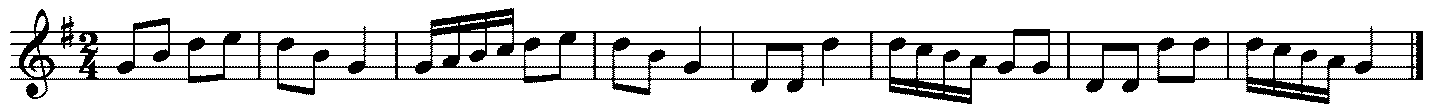 Творческие упражненияИмпровизация и сочинение мелодических и ритмических вариантов фразы, предложения. Сочинение мелодий различного жанра, характера (марш, колыбельная, вальс). Сочинение мелодий, использующих движение по пройденным аккордам, скачки на изученные интервалы. Сочинение мелодий на заданный ритмический рисунок. Сочинение мелодий с использованием пройденных ритмических рисунков.Подбор аккомпанемента к мелодии с помощью изученных аккордов. Методические рекомендации по организации самостоятельной работы обучающихсяСамостоятельная работа обучающихся по сольфеджио основана на выполнении домашнего задания. Время, предусмотренное на выполнение домашнего задания, рассчитывается исходя из затрат времени на отдельные виды заданий (сольфеджирование, интонационные упражнения, теоретические задания, творческие задания и др.) и составляет от 1 часа в неделю. Целесообразно равномерно распределять время на выполнение домашнего задания в течение недели (от урока до урока), затрачивая на это 10-20 минут в день. Домашнюю подготовку рекомендуется начинать с заданий, в которых прорабатывается новый теоретический материал и с упражнений на развитие музыкальной памяти (выучивание примеров наизусть, транспонирование), чтобы иметь возможность несколько раз вернуться к этим заданиям на протяжении недели между занятиями в классе. Должное время необходимо уделить интонационным упражнениям и сольфеджированию. Ученик должен иметь возможность проверить чистоту своей интонации и научиться это делать самостоятельно на фортепиано (или на своем инструменте).Организация занятийСамостоятельные занятия по сольфеджио являются необходимым условием для успешного овладения теоретическими знаниями, формирования умений и навыков. Самостоятельная работа опирается на домашнее задание, которое должно содержать новый изучаемый в данный момент материал и закрепление пройденного, а также включать разные формы работы:выполнение теоретического  письменного задания,сольфеджирование мелодий по нотам,разучивание мелодий наизусть,транспонирование,интонационные упражнения (пение гамм, оборотов, интервалов, аккордов),игру на фортепиано интервалов, аккордов, ритмические упражнения,творческие задания (подбор баса, аккомпанемента, сочинение мелодии, ритмического рисунка).Объем задания должен быть посильным для ученика. Необходимо разъяснить учащимся, что домашние занятия должны быть регулярными от урока к уроку, ежедневными или через день, по 10-20 минут. Задания должны выполняться в полном объеме. Начинать подготовку к следующему уроку лучше с той части задания, которая предусматривает проработку новых теоретических сведений, с упражнений на развитие музыкальной памяти (заучивание наизусть, транспонирование), или с тех форм работы, которые вызывают у ученика наибольшие трудности, чтобы иметь возможность в течение недели проработать данное задание несколько раз. На уроках нужно показывать ученикам, как работать над каждым видом домашнего задания (как разучить одноголосный пример, как прорабатывать интервальные последовательности, интонационные упражнения). Ученикам надо объяснить, как можно самостоятельно работать над развитием музыкального слуха и памяти, подбирая по слуху различные музыкальные примеры, записывая мелодии по памяти, сочиняя и записывая музыкальные построения.VI.	Список рекомендуемой учебно-методической литературыУчебная  литератураАбросова О.  Нотные прописи. М., Музыка, 2008 Варламова А., Семченко Л.  Сольфеджио 2 класс. М., Владос, 2004 Варламова А., Семченко Л. Сольфеджио 5 класс. М., Владос, 2002 Калинина Г.  Сольфеджио.  Рабочая тетрадь.  3 класс. М., 2004 Калинина Г.  Сольфеджио.  Рабочая тетрадь.  4 класс. М., 2001 Калинина Г.  Сольфеджио.  Рабочая тетрадь.  6 класс. М., 2004 Калмыков Б., Фридкин Г. Сольфеджио. Ч. I. Одноголосие. М., Музыка, 1989 Калмыков Б., Фридкин Г. Сольфеджио. Двухголосие. Ч. II. М., Музыка, 1995  Первозванская Т. Сольфеджио на «5».  Рабочая тетрадь. 2 класс. СПб., Композитор, 2002 Первозванская Т. Сольфеджио на «5».  Рабочая тетрадь. 3 класс. СПб., Композитор, 2004 Первозванская Т. Сольфеджио на «5».  Рабочая тетрадь. 4 класс. СПб., Композитор, 2004 Привалов С. Сольфеджио на материале музыкальной литературы. Учебное пособие для ДМШ. СПб., Композитор, 2002Степанова С., Гончарова А. Разноуровневое обучение детей в ДМШ. Южно-Сахалинск, 2010 Фролова Ю. Сольфеджио. Подготовительный класс. Р-н-Д., Феникс, 2008 Фролова Ю. Сольфеджио. 1 класс. Р- н-Д., Феникс, 2013 Фролова Ю. Сольфеджио. 2 класс. Р-н-Д., Феникс, 2005 Фролова Ю. Сольфеджио. 3 класс. Р-н-Д., Феникс, 2008 Фролова Ю. Сольфеджио. 4 класс. Р-н-Д., Феникс, 2014 Фролова Ю. Сольфеджио. 5 класс. Р-н-Д., Феникс, 2008 Фролова Ю. Сольфеджио. 6-7 классы. Р-н-Д., Феникс, 2008 Учебно-методическая  литератураАгажанов А. Воспитание музыкального слуха. М., Музыка, 1977 Анисимов В. Диагностика музыкальных способностей. Учебное пособие для студентов высших учебных заведений. М., Владос, 2004 Берак О., Карасева М.  Как преподавать сольфеджио в ХХI веке. М., Классика-ХХI, 2006 Борухзон Л., Волчек Л. Азбука музыкальной фантазии в шести тетрадях. СПб., Композитор, 1996 Вишняк Е. Работа с детьми в подготовительной группе ДМШ. Методические рекомендации для преподавателей ДМШ. М., 1986 Давыдова Е. Методика преподавания сольфеджио. М., Музыка, 1986 Диктанты для ДМШ (1-7 классы). Домашний концертмейстер, 2002 Долматов Н. Музыкальный диктант. М., Владос, 2013. Ёжикова Г. Музыкальные диктанты для 1-7 классов ДМШ. М., Советский композитор, 1973 Желнова Ю., Шабунова И. Поем с листа. Учебно-методическое пособие для уроков сольфеджио. Р-н-Д., Феникс, 2009 Зебряк Т. Задания по сольфеджио для 1 и 2 классов ДМШ. 2 класс. М., Кифара, 2006 Зебряк Т. Интонационные упражнения на уроках сольфеджио. 1-7 классы. М., Кифара, 2006 Зебряк Т.  Соль  +  Фа  =  сольфеджио. Приложение к сольфеджио Н. Баевой и Т. Зебряк. Для 1-2 классов ДМШ. М., Кифара, 2008Зебряк Т. Сочиняем на уроках сольфеджио. М., Музыка, 1998 Калинина Г. Музыкальные занимательные диктанты. Младшие классы. Нотное приложение для преподавателей ДМШ и ДШИ. М., 2009 Калинина Г. Музыкальные занимательные диктанты. 4-7 классы. М., 2007Калинина Г. Музыкальные занимательные диктанты. 4-7 классы. Нотное приложение для преподавателей ДМШ и ДШИ. М., 1988 Калугина М., Халабузарь П. Воспитание творческих навыков на уроках сольфеджио. Методическое пособие. Советский композитор, 1987 Камаева Т, Камаев А. Азартное сольфеджио. Методическое пособие. М., Владос. 2004 Картавцева М. Развитие музыкальных способностей на уроках сольфеджио. Методические рекомендации для преподавателей ДМШ, ДШИ. М., 1988 Лежнева О. Практическая работа на уроках сольфеджио. Диктант. Слуховой анализ. М., Владос, 2003 Мешкова М. Чтение с листа на уроках сольфеджио. М., Классика-ХХI, 2007 Морих И. Творческие задания по музыкально–теоретическим дисциплинам.  Учебное пособие. СПб., Композитор, 2011 Нейман Т. Хрестоматия по сольфеджио для 1-7 классов ДМШ «Песни народов мира». СПб., Библиополис, 1998 Никитина И. 200 примеров для чтения с листа на уроках сольфеджио. М., Престо, 2002 Огороднова-Духанина Т. 500 музыкальных диктантов для младших классов ДМШ. СПб., Композитор, 2003 Ошуркова Т. Интервалы – это просто. Учебно-методическое пособие по сольфеджио для учащихся ДМШ и ДШИ. Р-н-Д., Феникс, 2012 Поплянова Е. Игровые каноны на уроках музыки. М., Владос, 2002 Романюк А. Хрестоматия по слуховому анализу. М., Владос, 2003 Стоянова Л., Савельева Е. Ансамблевое и сольное сольфеджирование на уроках сольфеджио. Вып. 1-5. СПб., Композитор, 1999 Ушаков К. Упражнения для развития слуха. Кемерово, 2003 Фридкин Г. Музыкальные диктанты. М., Музыка, 1973 Фролова Ю. Пособие по сольфеджированию и музыкальному диктанту. Подготовительный и 1 классы. Р-н-Д., Феникс, 2008 Фролова Ю. Пособие по сольфеджированию и музыкальному диктанту. 2-3 классы. Р-н-Д., Феникс, 2008 Фролова Ю. Пособие по сольфеджированию и музыкальному диктанту. 4-5 классы. Р-н-Д., Феникс, 2008 Чустова Л. Гимнастика музыкального слуха. М., Владос,2003 Шехтман Л. Хрестоматия «Слуховой анализ на уроках сольфеджио (4-8 классы ДМШ)». СПб., Композитор, 1996 Дидактический  и  иллюстративный  материалАльбом для домашнего музицирования (для фортепиано). М., Музыка, 1988 Давыдова Е. Сольфеджио. 3 класс ДМШ. Методическое пособие. М., «Музыка», 1976Давыдова Е. Сольфеджио. 4 класс ДМШ. Методическое пособие. М., «Музыка», 2005Давыдова Е. Сольфеджио. 5 класс ДМШ. Методическое пособие. М., «Музыка», 1981Камаева Т, Камаев А. Азартное сольфеджио. Иллюстративный и игровой материал. М., Владос, 2004 Лернер Е. Элементарное музицирование. Нотное приложение к программе. М., Музыка, 2003 Любомудрова Н., Сорокин К., Туманян А. Хрестоматия для фортепиано. 1 класс. М., Музыка, 1984 Любомудрова Н., Сорокин К., Туманян А. Хрестоматия для фортепиано. 2 класс ДМШ. М., Музыка, 1987 Прокофьев С. Мимолетности. М., Музыка,  1982 Рахманинов С. 24 прелюдии для фортепиано. М., Музыка,1973 Рейниш М.Мелодии для пения. Вып.1. 1-3классы ДМШ. СПб., Композитор, 2005Рейниш М. Мелодии для пения.  Вып.2. 4-5 классы ДМШ. СПб, Композитор, 2013 Рощина Л. Школа игры на фортепиано. М., Музыка,1994Сорокин К. Музыка для детей. Вып.4. М., Советский композитор, 1990Стоклицкая Т. 100 уроков сольфеджио для самых маленьких. Ч.1 и 2. М. «Музыка», 1999Хрестоматия педагогического репертуара для фортепиано. 1-4 классы ДМШ. Ч.I. М., Музыка, 1994 Чайковский П. Детский альбом. Нотное издание. М., Музыка,1990 Шуман Р. Альбом для юношества. М., Музыка, 1994Принято педагогическим советомот «____»___________20___ г. №___   «Утверждаю»И.о. директора   МБОУДО ДШИ г. Поронайск___________________ Николаева Н.Ю.    от «____»___________20___ г. Классы1-4Максимальная учебная нагрузка в часах270Количество часов на аудиторные занятия135Количество часов на внеаудиторные занятия135№№Наименование раздела, темыВид учебного занятияОбщий объем времени (в часах)Общий объем времени (в часах)Общий объем времени (в часах)№№Наименование раздела, темыВид учебного занятияМаксимальная учебная нагрузкаСамостоятельная работаАудиторные занятия1Знакомство с предметом. Звуки высокие, средние, низкие. Знакомство с регистрами, октавами.Урок2112Нотный стан. Скрипичный ключ. Ноты первой октавы.Урок2113Длительности четверть, восьмая. РитмослогиУрок4224Длительности, размер, такт.Урок2115Размер 2/4.Сильная, слабая доля. Тактовая чертаУрок4226Текущий контрольКонтр. урок2117Повторение. Затакт. Тон. ПолутонУрок2118Мажор и минор. Общие понятияУрок2119Тональность До мажор. Гамма и её строение. ТоникаУрок21110Устойчивые и неустойчивые ступени гаммы. Их разрешениеУрок21111Диез и бемольУрок21112Понятия мотив, фразаУрок21113ПаузыУрок21114Текущий контрольКонтр. урок21115ПовторениеУрок21116Тональность соль мажор. Гамма. Тетрахорд. Ключевой знакУрок42217Басовый ключ. Малая октаваУрок21118Пение с листа. ТранспонированиеУрок42219Тональность Фа мажорУрок42220Затакт в размере 2/4Урок21121Текущий контрольКонтр. урок21122ПовторениеУрок21123Тональность Ре мажорУрок42224Размер 3/4Урок21125Половинная с точкой. Ритмические партитурыУрок21126Творческие заданияУрок21127Повторение пройденного материалаУрок21128Промежуточный контрольКонтр. урок211ИТОГО:663333№№Наименование раздела, темыВид учебного занятияОбщий объем времени (в часах)Общий объем времени (в часах)Общий объем времени (в часах)№№Наименование раздела, темыВид учебного занятияМаксимальная учебная нагрузкаСамостоятельная работаАудиторные занятия1Повторение материала 1 классаУрок6332Интервалы. Чистые интервалыУрок4223Тональность Си-бемоль мажорУрок2114Размер 4/4Урок4225Текущий контрольКонтр. урок2116Параллельные тональностиУрок42273 вида минораУрок4228Интервалы м2 б2 м3 б3Урок4229Текущий контрольКонтр. урок21110ПовторениеУрок21111Тональность ре минорУрок42212Тональность ми минорУрок42213Тональность си минорУрок42214Тональность соль минорУрок21115Закрепление пройденногоУрок 21116Текущий контрольКонтр. урок21117Ритм: четверть с точкой и восьмаяУрок42218Обращение интерваловУрок21119Творческие заданияУрок84420Промежуточный контрольКонтр. урок211ИТОГО:683434№№Наименование раздела, темыВид учебного занятияОбщий объем времени (в часах)Общий объем времени (в часах)Общий объем времени (в часах)№№Наименование раздела, темыВид учебного занятияМаксимальная учебная нагрузкаСамостоятельная работаАудиторные занятия1Повторение материала 2 классаУрок8442Тональность Ля мажорУрок2113Тональность фа-диез минорУрок2114Ритм четыре шестнадцатыхУрок 4225Текущий контрольКонтр. урок2116Ритм две шестнадцатых и восьмаяУрок2117Ми бемоль мажор и до минорУрок4228Вокальная и инструментальная группировкаУрок 4229Интервалы м.6 и б.6Урок21111Текущий контрольКонтр. урок21112ПовторениеУрок21113Интервалы м7, б7Урок 21114Обращения трезвучияУрок42215Размер 3/8, группировкаУрок21116Интервалы в ладуУрок42217Тоническое трезвучие с обращениемУрок42218Текущий контрольКонтр. урок21119ПовторениеУрок21120ТранспонированиеУрок21121Музыкальный кроссвордУрок21122Чтение с листа в пройденных размерахУрок21123Творческие заданияУрок63324Промежуточный контрольКонтр. урок211ИТОГО:683434№№Наименование раздела, темыВид учебного занятияОбщий объем времени (в часах)Общий объем времени (в часах)Общий объем времени (в часах)№№Наименование раздела, темыВид учебного занятияМаксимальная учебная нагрузкаСамостоятельная работаАудиторные занятия1Повторение материала 3 классаУрок6332Тональность Ми мажорУрок2113Тональность до-диез минорУрок2114ИнтервалыУрок4225Текущий контрольКонтр. урок2116Ув2 в гармоническом минореУрок4227Тритоны на IV и на VII (повышенной) ст. в мажоре и гарм. минореУрок4228Интервал м7Урок2119Доминантовый септаккорд в мажоре и гармоническом минореУрок 42210Текущий контрольКонтр. урок21111Тональность Ля-бемоль мажорУрок21112Тональность фа минорУрок21113Пунктирный ритмУрок21114Трезвучия главных ступеней ладаУрок42215Размер 6/8. ГруппировкаУрок42216Уменьшенные и увеличенные трезвучия. Классификация трезвучийУрок42217Текущий контрольКонтр. урок21118ПовторениеУрок42219Творческие задания Урок 42220Подготовка к итоговой аттестацииУрок63321Итоговая аттестацияЗачет211ИТОГО:683434